Πληροφορίες:         1810ΚΟΙΝ:	Πίνακας Αποδεκτών: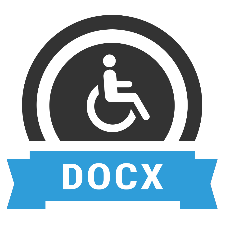 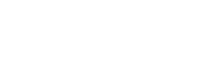 